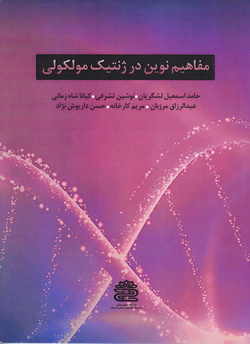 عنوان: مفاهیم نوین در ژنتیک مولکولیپدیدآورندگان:دکتر حامد اسمعیل لشگریاندکتر نوشین تشرفیدکتر کیانا شاه زمانیدکتر عبدالرزاق مرزبانمریم کارخانه( کارشناس ارشد میکروبیولوژی)دکتر حسن داریوش نژادنوع کتاب: چاپیسال انتشار: 1398قطع: وزیریتعداد صفحات: 112نوبت چاپ: اولقیمت به ریال: 350000شابک:6-1-95775-622-978این کتاب به زبانی ساده و شیوا اما نسبتا کامل، بیشتر آنچه که یک دانشجو و محقق ( اعم از : دانشجوی کارشناسی، کارشناسی ارشد و دکترای علوم پایه ) باید در مورد مفاهیم نوین ژنتیک بداند را به وی آموزش می دهد. شامل سه فصل و یکصدو دوازده صفحه می باشد که عناوین فصول در زیرآورده شده است.فصل اول: اپی ژنتیک فصل دوم: RNA های غیر کد شونده و کنترل اپی ژنتیک فصل سوم: تکنولوژی CRISPER/CAS و کاربرد های آن